Skolbussarnas morgonturerLäsåret 23/24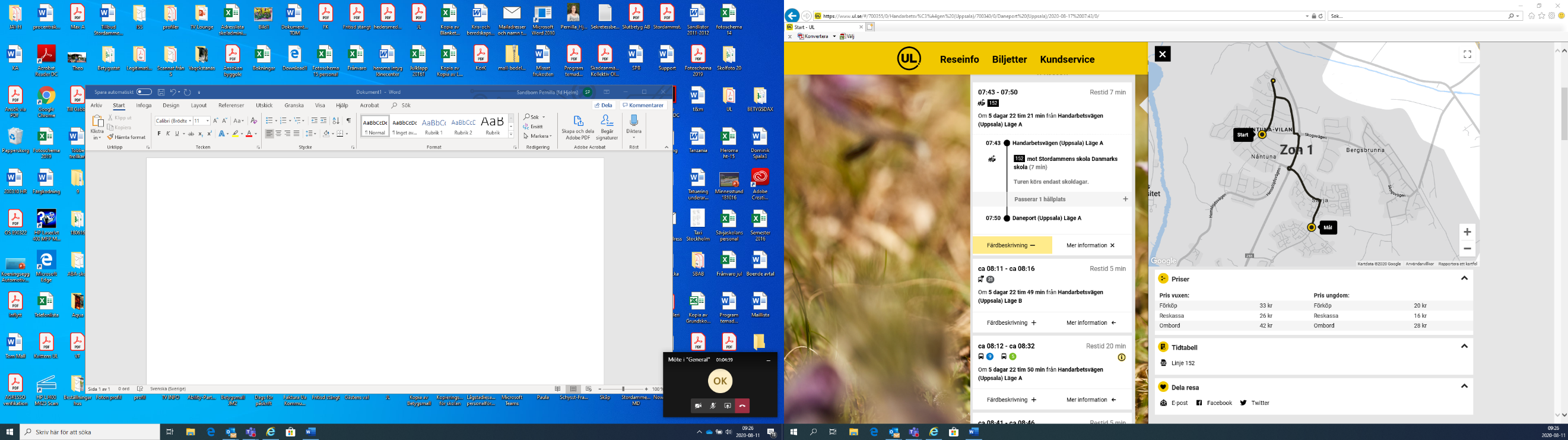 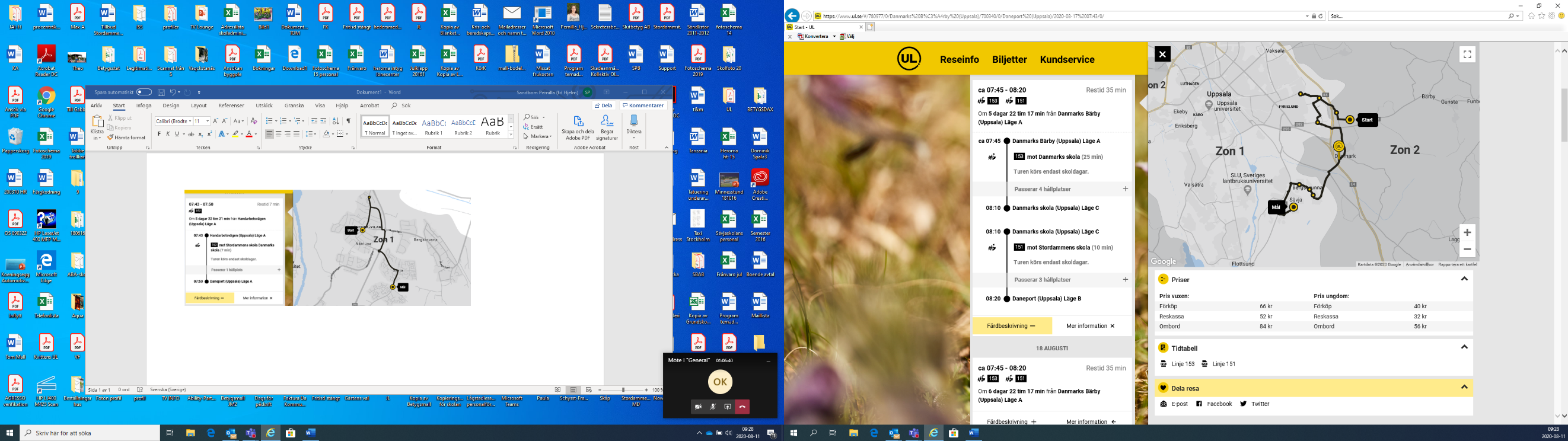 Skolbussarnas eftermiddagsturerLäsåret 23/24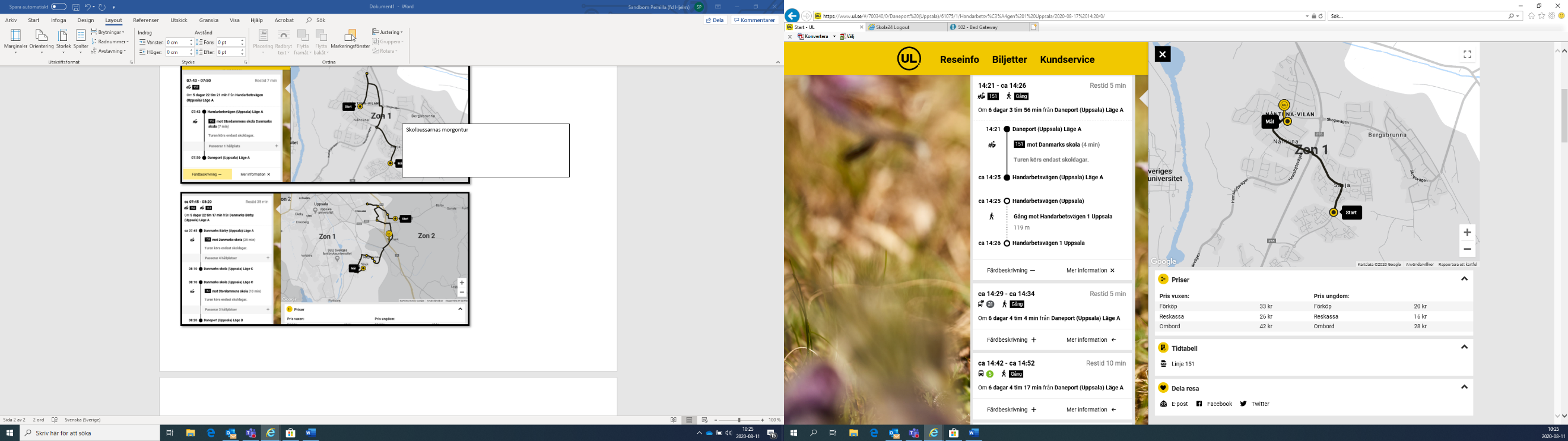 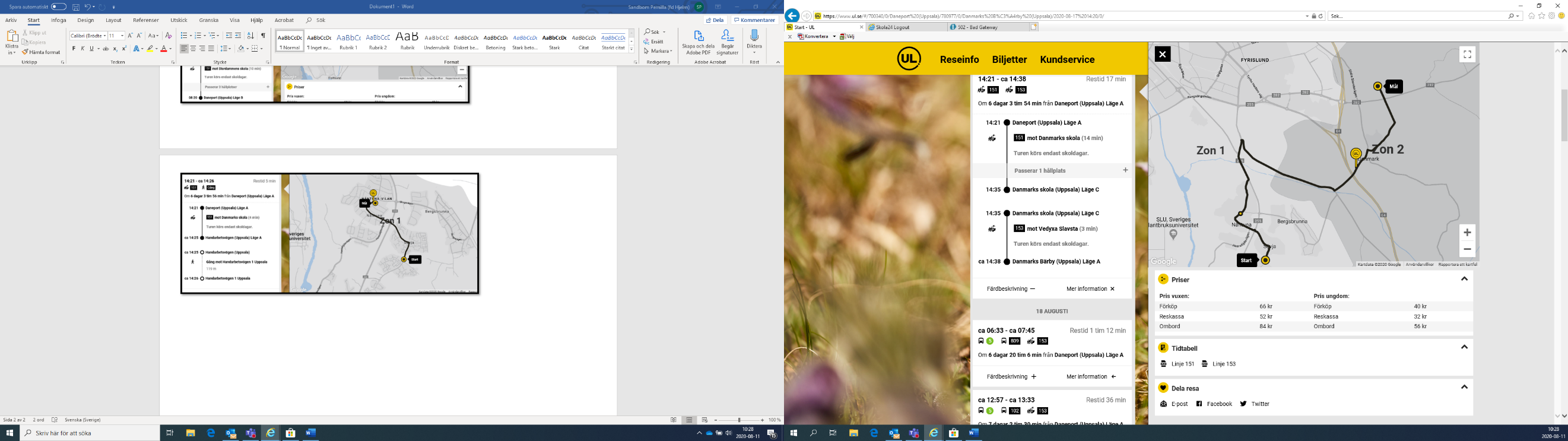 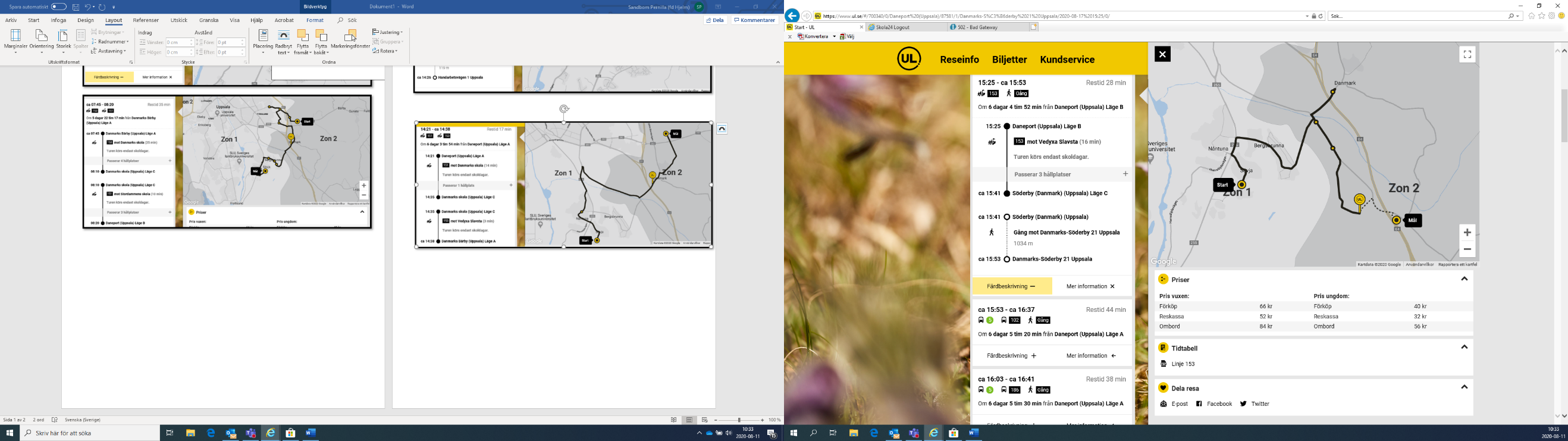 